Titre : EOL Environnements d'apprentissages Optimisés pour et par les Langues 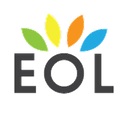 Rapide présentation d’introductionEOL est un projet européen, porté par la France et mené en lien avec des experts internationaux. Le projet est accompagné par la DGESCO, l’inspection générale, le CIEP, l’IH2EF, 10 académies dont celle de Montpellier, 41 établissements. En plaçant les langues au cœur des enjeux éducatifs, le projet EOL interroge la place et le rôle de toutes les langues dans la formation générale et citoyenne de l’élève. Au cœur du projet se situe la relation entre une éducation de qualité et une éducation linguistique de qualité, ainsi que la reconnaissance de la langue comme fondement de tous les apprentissages. L’expérimentation est soutenue par un travail en réseau d’équipes plurielles composées de professeurs, de chefs d’établissement, d’inspecteurs, d’universitaires, de parents... On innove, on réfléchit ensemble à mettre en cohérence l’action des langues et autour des langues, à optimiser l’offre linguistique à l’échelle des territoires en tenant compte du parcours linguistique et culturel de chaque élève.Objectifs de l’action- Favoriser les démarches pédagogiques interculturelles dans toutes les disciplines- Développer des parcours d’éducation plurilingue - Motiver les élèves et les sensibiliser à la diversité des langues et cultures - Valoriser le rôle des langues dans l’ensemble des apprentissages et structurer des parcours plurilinguesMise en œuvre4 collèges de l'académie sont expérimentateurs depuis 2016 : les collèges Jean Moulin et Denis Diderot à Alès ; les collèges Jules Verne et André Chénier à Carcassonne. Ce projet positionne les langues au cœur des apprentissages dans les établissements engagés comme leviers pour la formation générale et citoyenne de l’élève. Les langues y sont entendues comme langues matière, langues de scolarisation, langues d’origine, langues scientifiques, des arts et du corps. La notion d’environnements est, elle, comprise comme l’optimisation des espaces dans la classe et hors la classe, comme un décloisonnement des salles et des niveaux, en somme, un mouvement de l’intérieur vers l’extérieur mais aussi de l’extérieur vers l’intérieur car tous les partenaires de l’école.Démarche-  Un appui sur les langues d’origine et scolaires pour faire progresser dans toutes les disciplines et effacer la hiérarchie entre les langues. Les élèves émettent des hypothèses sur des langues qu’ils ne connaissent pas et utilisent dans une même séance plusieurs langues pour comprendre et s’exprimer sur un sujet.- Une inclusion plus forte et coordonnée des EANA (élèves allophones nouvellement arrivés) qui participent de fait à toutes les expérimentations autour des langues d’origine.- Un renforcement de la métacognition, de la réflexion sur les systèmes linguistiques et les stratégies d’apprentissages communes aux langues.- Une ouverture plus élargie à l’altérité et à la connaissance des cultures présentes dans l’établissement. Des événements-phares interculturels (semaine des langues, lectures et productions plurilingues, rencontres intercollèges EOL, séminaires interculturalité).- Un renforcement de l’alliance éducative avec les parents. EnjeuxCe projet positionne les langues au cœur des apprentissages dans les établissements engagés comme leviers pour la formation générale et citoyenne de l’élève. Les langues y sont entendues comme langues matière, langues de scolarisation, langues d’origine, langues scientifiques, des arts et du corps. La notion d’environnements est, elle, comprise comme l’optimisation des espaces dans la classe et hors la classe, comme un décloisonnement des salles et des niveaux, en somme, un mouvement de l’intérieur vers l’extérieur mais aussi de l’extérieur vers l’intérieur car tous les partenaires de l’école (les parents, les associations, les écoles et lycées lorsqu’il s’agit de collèges) y sont pleinement associés dans une logique de partage et d’inclusion. Cette recherche action s’inscrit pleinement dans des axes éducatifs prioritaires : la réussite des élèves, des conditions d’apprentissage favorables à la mise en activité collaborative, un parcours de formation personnalisé.Bibliographie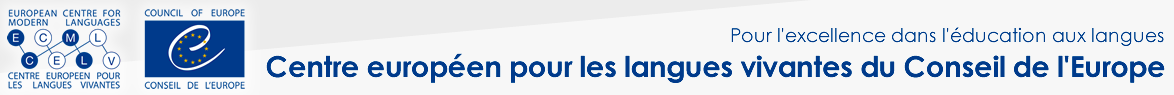 https://www.ecml.at/ECML-Programme/Programme2016-2019/Learningenvironmentswhereforeignlanguagesflourish/tabid/1865/language/fr-FR/Default.aspx https://www.ecml.at/Resources/ECMLPublications/tabid/277/language/fr-FR/Default.aspxhttps://www.ecml.at/Resources/TreasureChestofResources/tabid/4397/language/fr-FR/Default.aspxDocumentation (à venir)Photos de la semaine des langues au collège Jean Moulin d’Alès Vidéo des activités plurilingues au collège Jules Verne de CarcassonneFiches actions EOL : observations de cours plurilingues